NACIONALINĖ MOKĖJIMO AGENTŪRa
PRIE ŽEMĖS ŪKIO MINISTERIJOSKAIMO PLĖTROS IR PARAMOS REGIONAMS DEPARTAMENTOLEADER PRIEMONIŲ SKYRIUSRokiškio rajono vietos veiklos grupei El. paštu: rokiskiovvg@gmail.comKopija Lietuvos Respublikos žemės ūkio ministerijosEuropos Sąjungos reikalų ir paramos politikos departamento Programos LEADER ir kaimo plėtros skyriuiinfo@zum.lt	_________________ Nr. _________________	Į ________________ Nr. ________________ 2023-12-DĖL VIETOS PLĖTROS STRATEGIJOS KEITIMO BRK-2023-12-20SD-12-05Gerb. paramos gavėja,Nacionalinė mokėjimo agentūra prie Žemės ūkio ministerijos (toliau – NMA), įvertinusi Jūsų 2023 m. gruodžio 20 d. raštu Nr. SD-12-05 „Dėl vietos plėtros strategijos keitimo“ pateiktą Vietos plėtros strategijos Nr. 42VS-KP-15-1-06809-PR001 „Rokiškio kaimo strategija 2014–2020 m. strategija“ (toliau – VPS), įgyvendinamos pagal Lietuvos kaimo plėtros 2014–2020 metų programos priemonę „LEADER“, keitimą, vadovaudamasi VPS administravimo taisyklių 82.8.1 ir 82.8.2.1 papunkčiais, informuoja, kad priėmė sprendimą patvirtinti VPS keitimą. Dėl išsamesnės informacijos galite kreiptis telefonu (8 5) 250 0319, elektroniniu paštu jurgita.grigaliuniene@nma.lt arba raštu. Klausdami raštu ar elektroniniu paštu, Jūs turėtumėte nurodyti savo asociacijos pavadinimą, kodą, adresą, telefono numerį. Jums rūpimą informaciją, susijusią su Jūsų administruojama Paraiška, taip pat galėtumėte rasti NMA informaciniame portale https://portal.nma.lt. Kilus daugiau klausimų, informacijos galite teirautis: bendruoju informacijos teikimo telefonu (8 5) 252 6999 arba trumpuoju numeriu 1841, naudojantis MS Teams platforma, elektroniniu būdu – pateikti klausimą NMA interneto svetainės skiltyje „Susisiekite“, raštu arba atvykti pas mus adresu: Blindžių g. 17, Vilnius.Informacija šiame pranešime gali būti konfidenciali ir skirta tik asmeniui, kuriam yra adresuota. Jeigu Jūs šį pranešimą gavote per klaidą, prašome nedelsiant jį sunaikinti ir apie tai informuoti siuntėją. Jūs negalite atskleisti šiame pranešime esančios informacijos.PRIDEDAMA: Rokiškio rajono vietos veiklos grupės „Rokiškio kaimo strategija 2014–2020 m. strategija“ VPS, 101 lapas.PagarbiaiSkyriaus vedėja                                                                                                                 Aida Markaitienė Jurgita Grigaliūnienė, tel. (8 5) 250 0319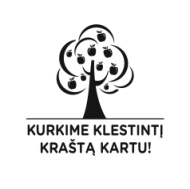 